SummaryAs a young man on the threshold of a professional career, I would like to take up the challenge for the post I am entrusted with, be fully responsible and accountable in the job I am involved in and prove myself as a good employee for the organization.Inter personalHardworking, self motivated, smart and young.Generating atmosphere of enthusiasminterfacing with clientsPunctual & LoyalFlexible to work on routine shiftsGood organizational and motivational skillsActive participant and self-confidentEducational AttainmentHigh school                              :   G.V.H.S.S Payyoli, KeralaPre-Degree	                            :   SALAFI HSS, KeralaBachelors Degree (B.E)             :  P.A College of engineeringCCNA(Routing&Switching)Technical knowledgeLinux and postgresql database administrationLinux shell scriptingKnowledge in HTMLOpenstack cloud development and maintenanceSQL commamdsCCNA(Routing & Switching)Roles & ResponsiblityDeployment and management of Openstack(Icehouse and Kilo) cloud environment using linux shell scripting for supporting company projects.Trouble shooting of openstack instance errors.Ubuntu 14.04 deployment, patch management and administration.Installation and configuration of DHCP server and assigning IP addresses.Managing groups, user accounts and assigning permissions to users.Postgresql(9.4, 9.5) deployment, clustering, replication and management.Unserstanding of Apache web server.Installation of Postgresql database server.Computer hardware upgrades and maintenance.Computer ProficiencyLinux CLI & GUIWindows versionsCisco packet tracer, gns3Microsoft Word, Excel, powerpointInternet Applications  Areas of particular ExpertiseGood understanding of Openstack cloud computing software.Creation and maintenance of openstack instances.Good understanding and work experience with Ubuntu 14.04 server CLI and GUI.Installation of Linux servers.Linux shell scripting.Postgresql synchronous and asynchronous replication.Basic level SQL commands.Routing and switching.Configuring and managing static, dynamic and default routing.Good understanding of dynamic routing protocols like RIP, OSPF and EIGRP.Configure Multi VLANS and trunk links on router.Good knowledge about TCP/IP, Netflow, NAT, DHCP and DNS.Basic knowledge on WAN technologies like : PPP, Frame relay, VPN,IPsec  Experience in IndiaEmployer		:           KALKITECH COMMUNICATIONSAddress		            :          HSR Layout, Bngalore, India	Inclusive Dates		: 	November 2014 to August 2017Position	           :	Graduate Engineer 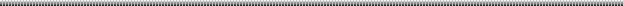 DECLERATION:I hereby certify that the above information stated herein is true and correct to the best of my knowledge and belief.Place:	Date:                                                       